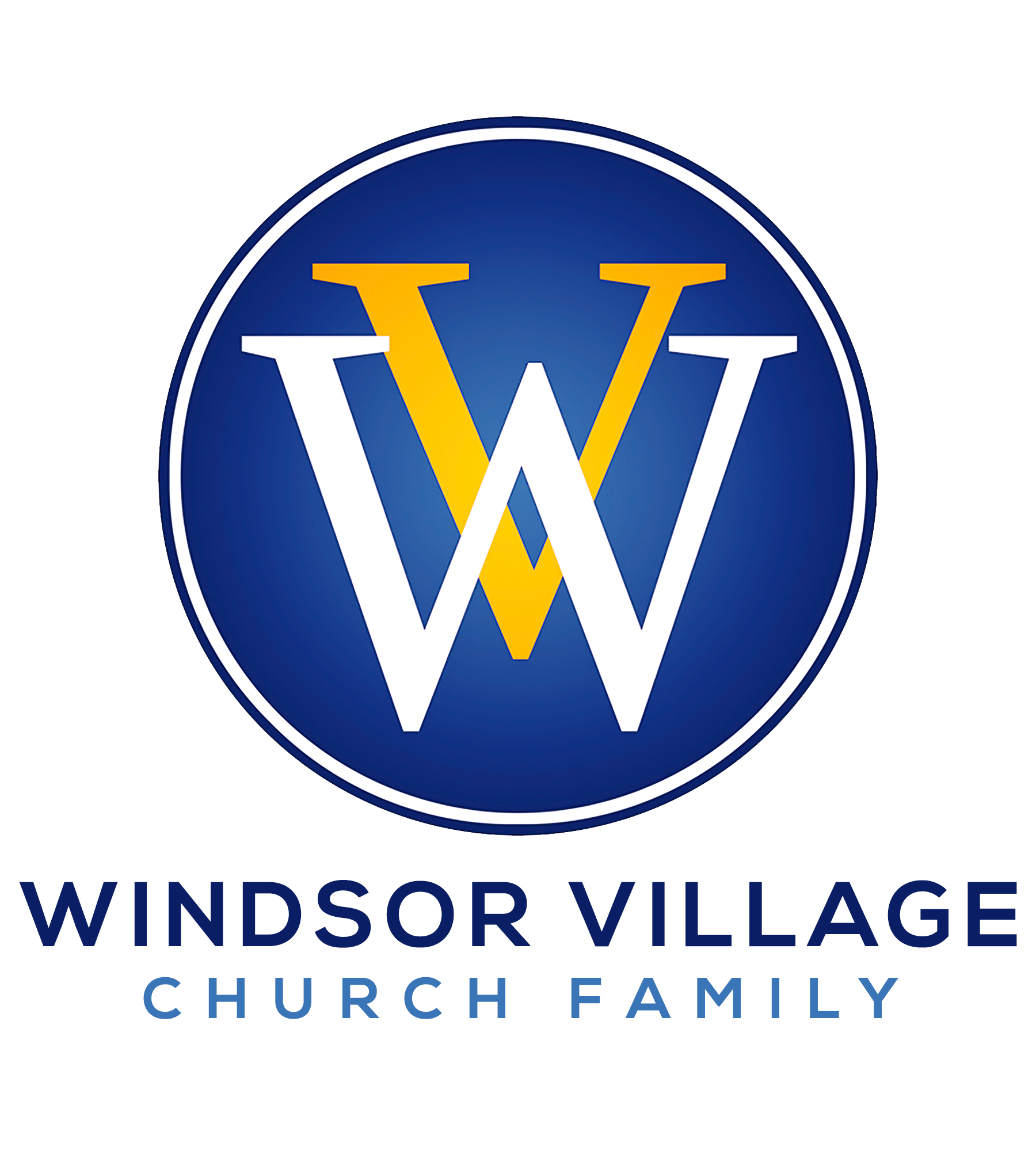 “YOU’RE LEAKING OIL!”1 Samuel 16:10-13, Psalm 65:11INTRODUCTION	Car owners know the most important part of owning a vehicle is keeping up with routine maintenance and services!  It is imperative to replenish and flush your vehicle’s fluids on a regular basis to enhance your car’s overall performance.  By doing this, you can extend the life of your vehicle.  Therefore, you should routinely change your engine coolant, transmission fluid, brake fluid, power steering fluid, and windshield wiper fluid.  For your benefit, your car’s manufacturer usually provides a maintenance schedule in the owner’s manual for the fluids that need to be filled and flushed in your vehicle.  Unfortunately, many of us do not consult the owner’s manual for routine maintenance until we notice warning lights.Many may not realize how important it is, but oil is one of the most important aspects of your engine!  Oil lubricates the engine to make sure that parts do not rub together or damage each other.  It also acts as a cooling agent and prevents the engine from overheating.  Over time, oil oxidizes due to exposure to air, heat, and moisture.  As a result, oil becomes thick and sludgy.  Thus, automotive experts recommend vehicle owners changing their oil every 3,000-5,000 miles.  Today’s sermon focuses on why we, as Christians, must constantly check and change our oil levels!  The devil wants to agitate and oxidize your oil, but God wants your anointing oil to overflow!  It’s time for a checkup because “You’re Leaking Oil!”PROTECTION!							           Psalm 23:5	Oil keeps you from cracking!The oil from your head fills your cup!Oil keeps irritants from touching you! PROSPERITY!			                                                         Psalm 133	Oil lubricates the engine (the body)!Oil commands God’s blessings!Oil flows from the top down!PREPARATION!        	                                     Luke 23:56; John 12:1-8	Oil prepares you for death!That same oil makes death pass over you! The Lamb was cooked in oil!PRIESTHOOD!                                                                 Leviticus 8:10-12	Oil sets you apart!Oil consecrates you for God’s purpose!Oil positions you to stand before God!CONCLUSIONLeaking oil has pros and cons.  If you are leaking oil because of your failure to perform routine maintenance, then you are wasting God’s anointing, and you will live a life filled with frustrations and failures.  Ultimately, your engine will fail, resulting in death.  On the other hand, if you’re leaking oil in the place where the Holy Spirit has planted you to grow in the Kingdom, then be sure that you’re leaving oil stains so that others will be blessed by your anointing.  Unfortunately, many of us are frustrated with people and places because we aren’t quite sure the difference between the two.  Therefore, staying constantly connected with the Holy Spirit, the third Person of the Triune God, for guidance and direction is so important.  Additionally, keep consulting your owner’s manual (the Holy Bible) so that you recognize when you need an oil change before you see the warning lights.Source:   	Keller, Phillip W. The Shepherd Trilogy:  A Shepherd Looks at the 23rd Psalm, A Shepherd Looks at the Good Shepherd, and A Shepherd Looks at the Lamb of God, Grand Rapids, MI:  Zondervan, 1996.